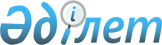 О внесении изменения и дополнений в постановление Правительства Республики Казахстан от 6 мая 1996 г. N 562
					
			Утративший силу
			
			
		
					Постановление Правительства Республики Казахстан от 31 октября 1996 г. N 1320. Утратило силу - постановлением Правительства РК от 9 февраля 2005 г. N 124 (P050124)

      В целях регулирования деятельности, связанной с проведением торгов по продаже государственного имущества, Правительство Республики Казахстан ПОСТАНОВЛЯЕТ: 

      1. Внести в Положение по оценке стоимости объектов приватизации, утвержденное постановлением Правительства Республики Казахстан от 6 мая 1996 г. N 562 P960562_  "Об утверждении Положения по оценке стоимости объектов приватизации" (САПП Республики Казахстан, 1996 г., N 19, ст. 166), следующие изменение и дополнения: 

      пункт 11 дополнить абзацем следующего содержания: 

      "В случае, если обязательства превышают стоимость активов предприятия, то начальная цена предприятия устанавливается в размере не менее 10 процентов от общей стоимости активов предприятия (строка 360 актива баланса предприятия)"; 

      пункт 14 дополнить абзацем следующего содержания: 

      "В случае, если обязательства превышают стоимость активов структурной единицы предприятия, то начальная цена устанавливается в размере не менее 10 процентов от общей стоимости активов единицы предприятия (строка 360 актива баланса единицы предприятия)"; 

      пункт 19 дополнить абзацем следующего содержания: 

      "Основные средства с износом более 90 процентов оцениваются в размере 10 процентов от балансовой восстановительной стоимости с учетом коэффициента увеличения основных фондов"; 

      название раздела III изложить в следующей редакции: 

      "III. Оценка государственных пакетов акций и долей в уставных фондах хозяйственных товариществ при продаже на торгах"; 

     дополнить подразделом 3 следующего содержания: 

     "3. Определение стоимости государственной доли в уставном фонде хозяйственных товариществ 

 30. Для определения стоимости государственной доли в уставном фонде хозяйственного товарищества величину, полученную по формуле определения расчетной стоимости акций (РСА) в соответствии с пунктом 26 настоящего Положения, следует умножить на величину государственной доли в уставном фонде товарищества в процентах и разделить на 100%".        Первый заместитель 

        Премьер-Министра 

     Республики Казахстан 
					© 2012. РГП на ПХВ «Институт законодательства и правовой информации Республики Казахстан» Министерства юстиции Республики Казахстан
				